TERMO DE REVOGAÇÃOCARTA CONVITE Nº. 02/2020O Centro de Reabilitação Neurológica Infantil de Cacoal – CERNIC decide revogar a carta convite nº 02/2020 ocorrida em 14/02/2020 na sede da entidade, em virtude do comparecimento somente de uma empresa no certame. Sendo assim visando atingir os princípios licitatórios da competividade, ampla concorrência fora considerada fracassada o certame. Desta forma visando o interesse público será aberto novo edital nos próximos dias com a divulgação de praxe.Cacoal – RO, 17 de fevereiro de 2020.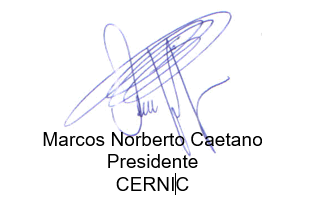 